Strategic Directions, Planning/Initiatives ReviewApril 30, 2015Final review of initiatives in Excel.  Student Learning			Liz	19 initiativesStudent Progression and Completion	Grace	27 initiativesFacilities				Craig	22 initiativesOversight and Accountability 		Kate	18 initiativesLeadership and Engagement		Todd	22? initiativesSomaly is converting to Excel format.Do we delete “Potential Initiatives” and label the first column “Initiatives”?Check for formatting consistencies?Planning May 1 (10-12 in Fireside)Original Planning DocumentCollege Leadership End-of-Year ReviewFriday, May 1, 10:00 to 12:00 in Fireside Room (immediately following College Council)Invitees include:Strategic Directions Core Team and Task ForceCollege CouncilCommittee Co-ChairsPresident’s CabinetAcademic Senate Executive BoardShould we invite FCDC?Focus:  Reviewing last year (evaluating) and Planning for next yearOutcome:  Set up system for annual evaluation of our planning and resource allocation process in a retreat format with all college leadership; Use process to plan for next year.ActivitiesEvaluation (for year and for this review)For year:  use current initiatives and expand with 3 iconsFor today:  use 3 question survey—reflection pieceEnd of day or before planning begins or both?PlanningFinal review/fine-tuning initiatives—what will be our initiatives for the next 3 years?We are setting committee work plans/framework for next year—embedded within each committeeFocus group for comments to deepen it.Committees will have completed their year-end reports of accomplishments. (Jennifer needs to develop and send our accomplishments to have for that day.)What format would be most helpful?Committee accomplishmentsEvaluation of committee workPlans for next year? See image for Sonya’s notes this week (see my translation/notes below):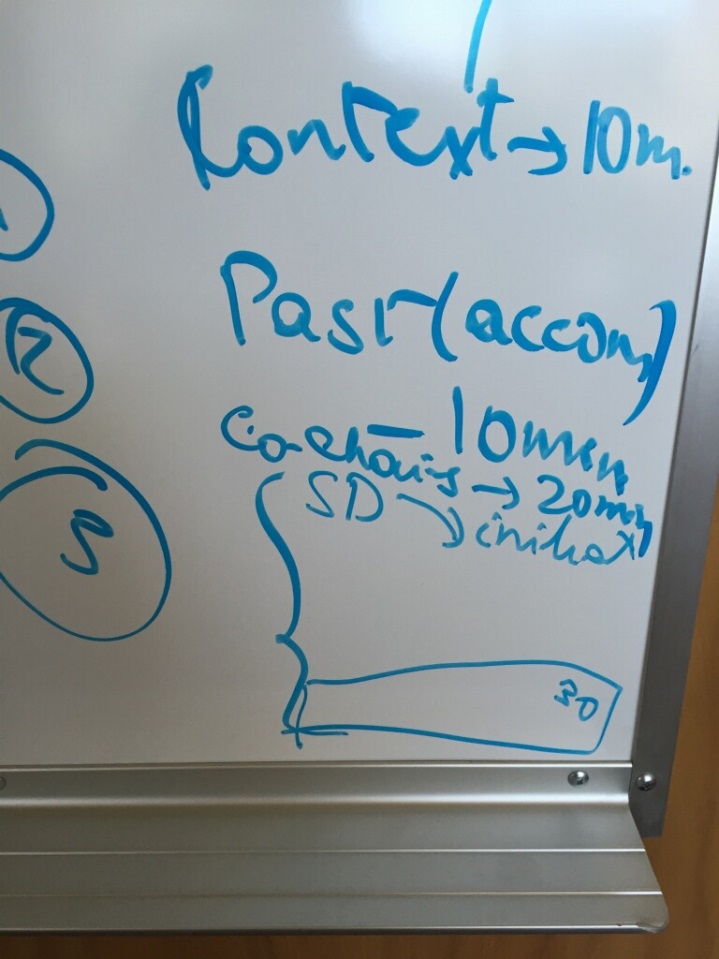 My translation:Context  10 minutesPast Accomplishments  10 minutesCo-Chairs share 1 big accomplishment  20 minutesStrategic Directions & Initiatives  40 minutes Getting started on work plans  30 minutesWrap up  5-10 minutes (my addition)Handouts?  Projected attendance = 30-35Red Strategic Initiatives (approved version)Accomplishments (need minor revisions in PPT with new icons for Goal 1 #2  in progressGoal 4 #4  in progressGoal 6 #1-3  not sureInitiatives--handoutPowerpoint